Mole Map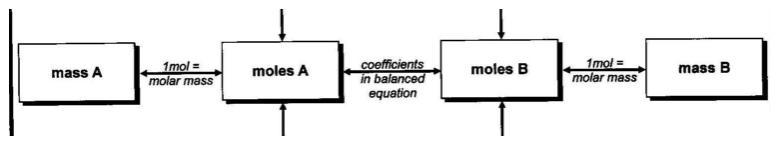 